Pedro Drummond is an attorney licensed to practice law in Brazil and the U.S. – NY Bar.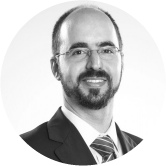 He specializes in cross-border transactions involving Brazilian and American clients, including international mergers and acquisitions, international contracts, international securities offerings and the legal aspects of establishing legal entities in Brazil and the US.Pedro started his career as a legal counsel for Brazilian Central Bank in the liquidation of distressed financial institutions. He has had professional experience in both Brazilian and American jurisdictions, advising clients on corporate and tax matters.Before joining Drummond Advisors, Pedro was an associate at Skadden, Arps, one of the most prominent New York law firms, where he represented major Brazilian and American companies, such as Embraer, Bank of America Securities, Morgan Stanley, Citigroup Global Markets Inc., Natura Cosméticos, Votorantim Group, Credit Suisse and others.He holds a Master’s Degree in Banking and Financial Law from Boston University, where he was awarded the A. John Serino Award for the best overall performance in the Class of 2007.